YL Honors Math 2									Name: _____________________Unit 6 Lesson 2 Homework: ReflectionsI.  Graph Each by     1.  Reflecting the shape over the x – axis:           	                   	    2.  Reflecting the shape over the y - axis: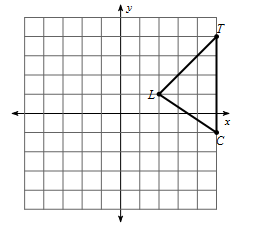      3.  Reflecting the shape over the line                                4.  Reflecting the shape over the line II.  Write the ordered pair to reflect each set of points – use your rules to help you!     5.   and  over the y-axis			6.   andover the line      7.   and  over the line 	         		8.   and  over the x-axisIII.  Write a function rule to represent the transformation that would map the given domain to the given range.  Describe the transformation using mathematical vocabulary.Domain: 			10.  Domain: Range: 			       Range: IV.  Quadrilateral  is a reflection of quadrilateral  across the given line.  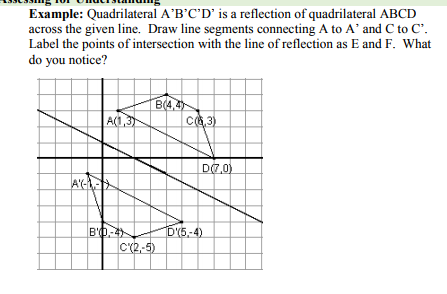  Draw line segments connecting  to  and  to  Label the points of intersection with the line of reflection as E and F. Mark each statement as true or false. and  are equidistant from the line of reflection. and  are equidistant from the line of reflection.This reflection is equivalent to a The quadrilaterals are reflected over the line V.  Review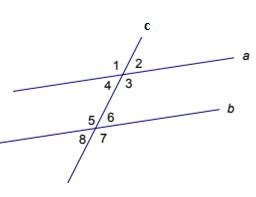 Name the type of each given angle pair if  and is cut by transversal c.Using the figure in #14 above, find the measure of the remaining angles if you know .